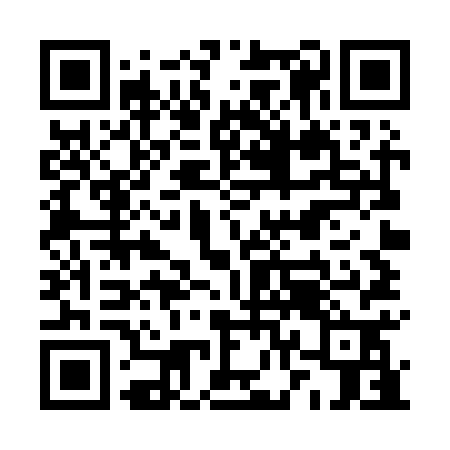 Ramadan times for Morgadinha, PortugalMon 11 Mar 2024 - Wed 10 Apr 2024High Latitude Method: Angle Based RulePrayer Calculation Method: Muslim World LeagueAsar Calculation Method: HanafiPrayer times provided by https://www.salahtimes.comDateDayFajrSuhurSunriseDhuhrAsrIftarMaghribIsha11Mon5:205:206:4712:404:506:346:347:5612Tue5:195:196:4512:404:516:356:357:5713Wed5:175:176:4412:404:526:366:367:5714Thu5:165:166:4212:394:536:376:377:5815Fri5:145:146:4112:394:536:386:387:5916Sat5:125:126:3912:394:546:396:398:0017Sun5:115:116:3812:384:556:406:408:0118Mon5:095:096:3612:384:556:416:418:0219Tue5:085:086:3512:384:566:416:418:0320Wed5:065:066:3312:384:576:426:428:0421Thu5:055:056:3212:374:576:436:438:0522Fri5:035:036:3012:374:586:446:448:0623Sat5:015:016:2912:374:596:456:458:0724Sun5:005:006:2712:364:596:466:468:0825Mon4:584:586:2612:365:006:476:478:0926Tue4:564:566:2412:365:006:486:488:1027Wed4:554:556:2312:355:016:496:498:1128Thu4:534:536:2112:355:026:506:508:1229Fri4:524:526:2012:355:026:506:508:1430Sat4:504:506:1812:355:036:516:518:1531Sun5:485:487:171:346:037:527:529:161Mon5:475:477:151:346:047:537:539:172Tue5:455:457:141:346:047:547:549:183Wed5:435:437:121:336:057:557:559:194Thu5:415:417:111:336:067:567:569:205Fri5:405:407:091:336:067:577:579:216Sat5:385:387:081:326:077:587:589:227Sun5:365:367:071:326:077:587:589:238Mon5:355:357:051:326:087:597:599:249Tue5:335:337:041:326:088:008:009:2510Wed5:315:317:021:316:098:018:019:27